            «Урок Победы- Бессмертный полк» провел учитель истории Гамидов Майвудин Магомедович. Учащиеся 10-11 классов рассказывали о своих родственниках – участниках ВОВ, их подвигах, наградах и нагрудных документах.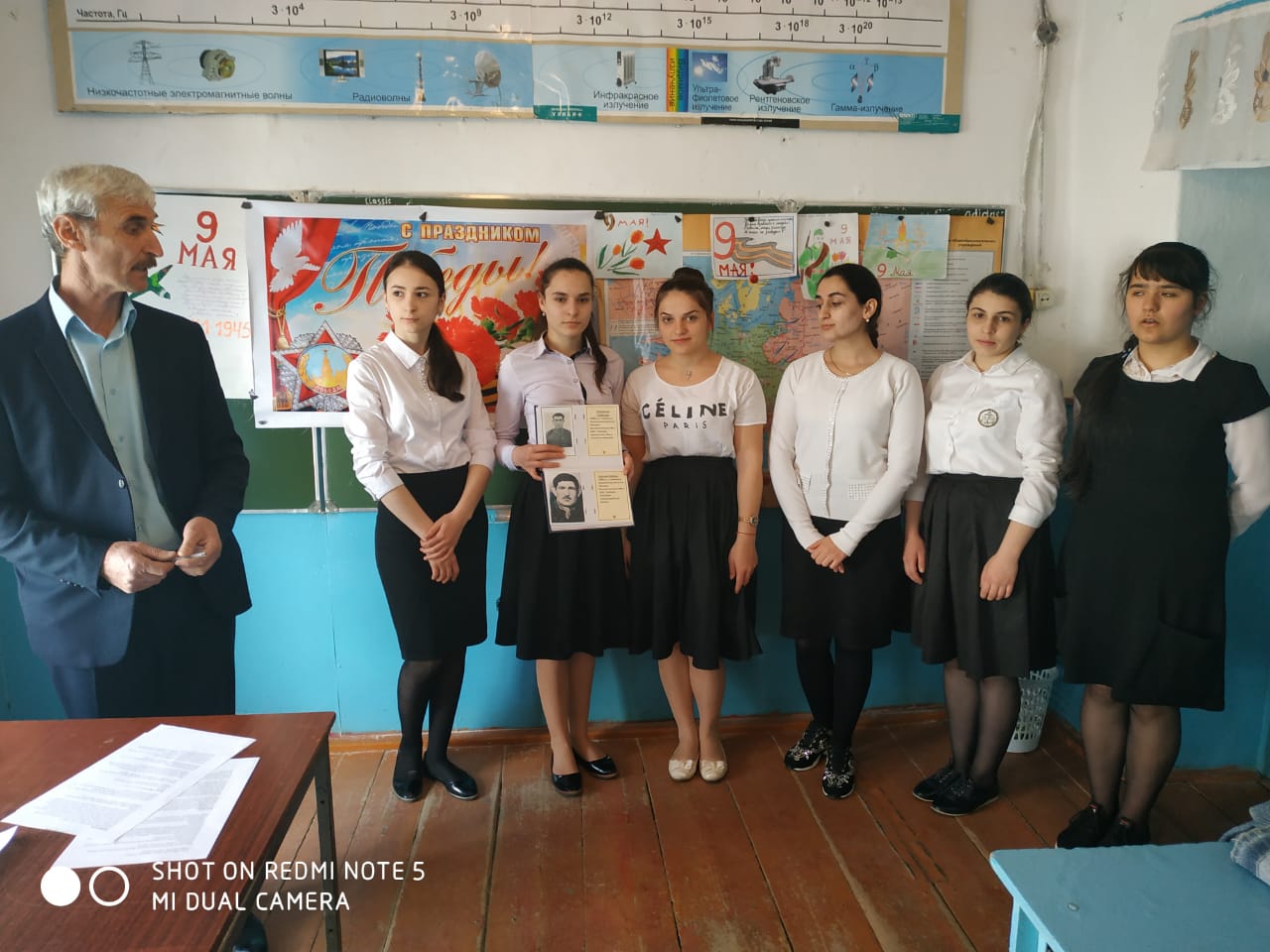 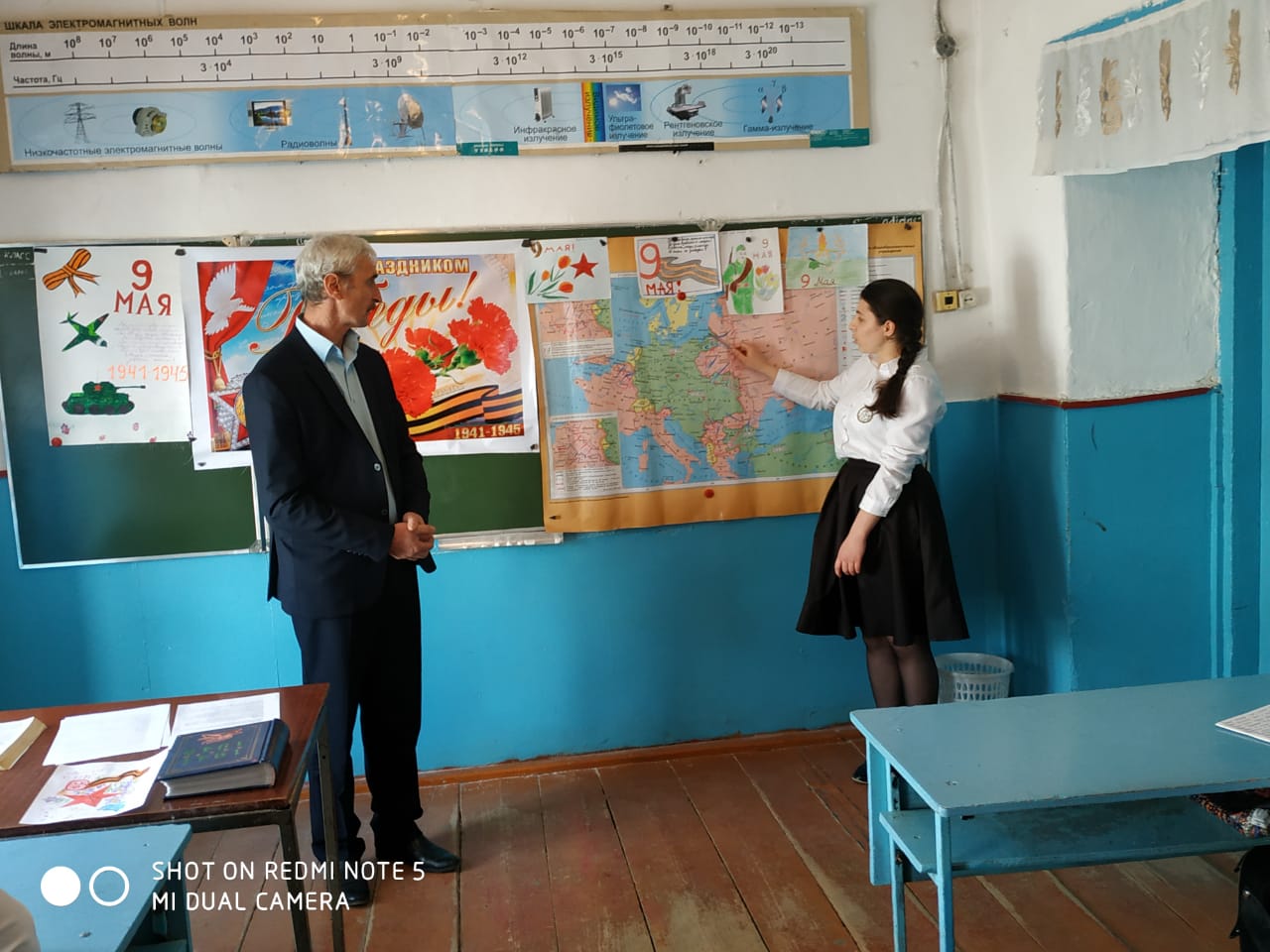 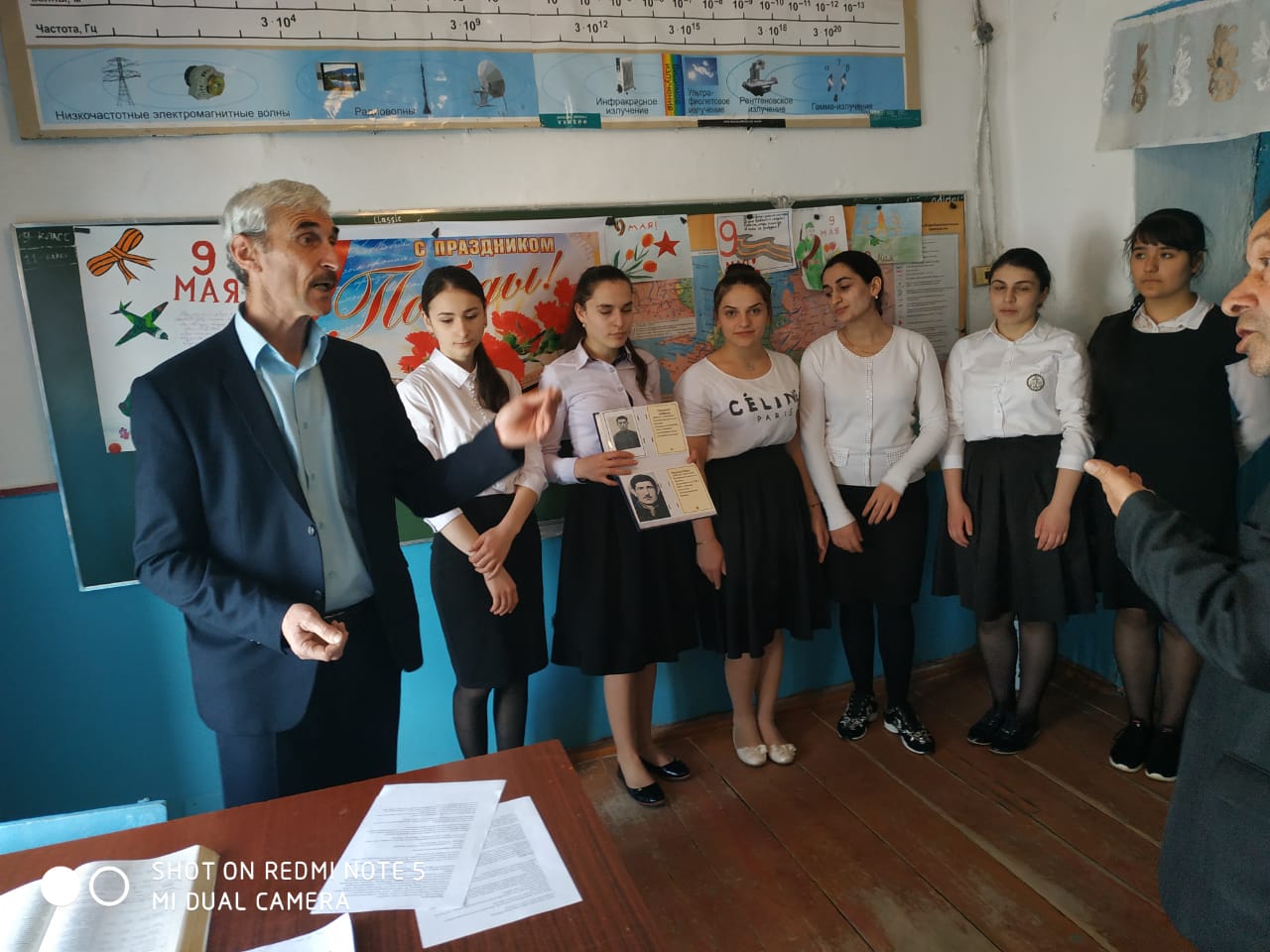 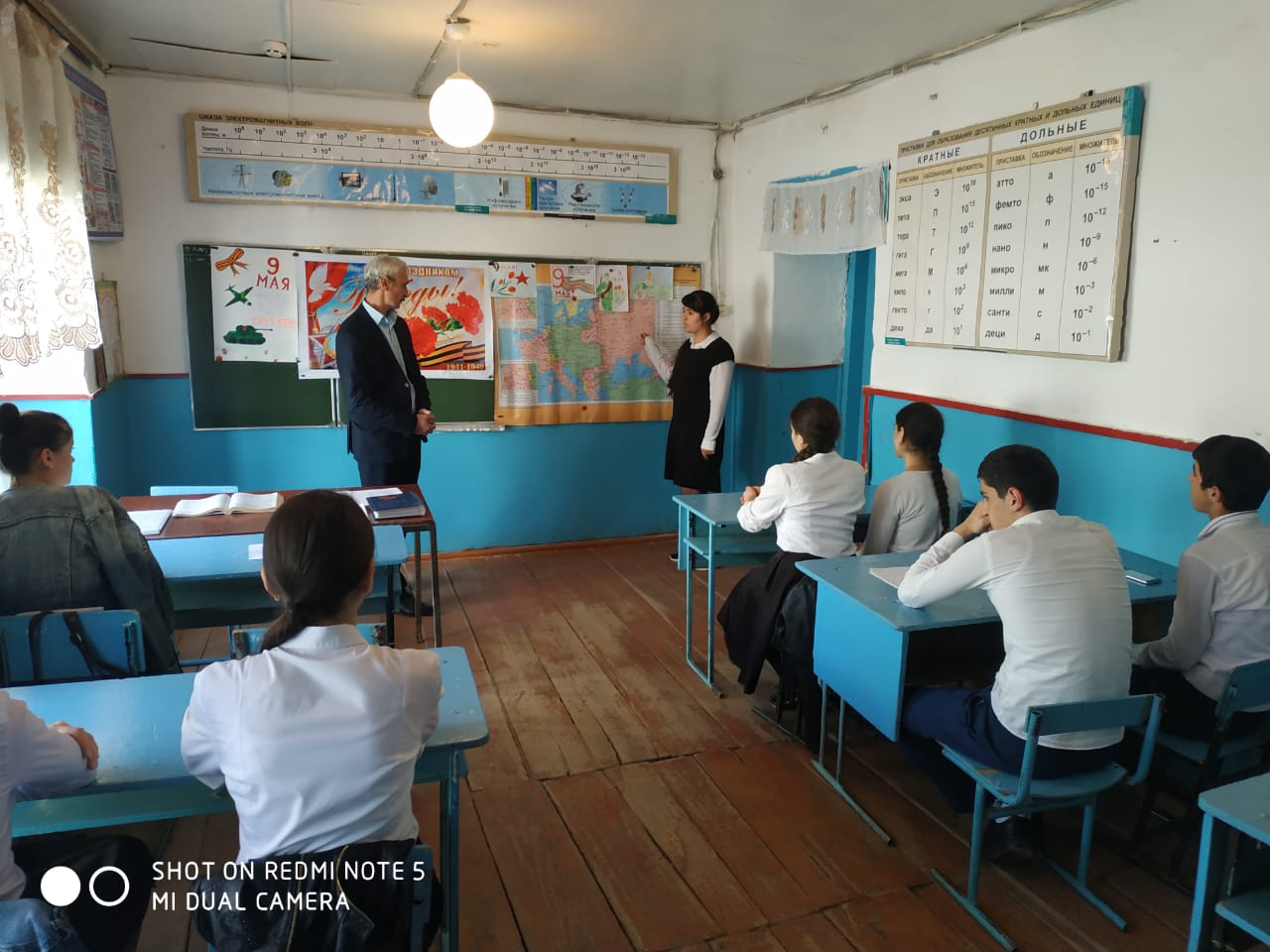 